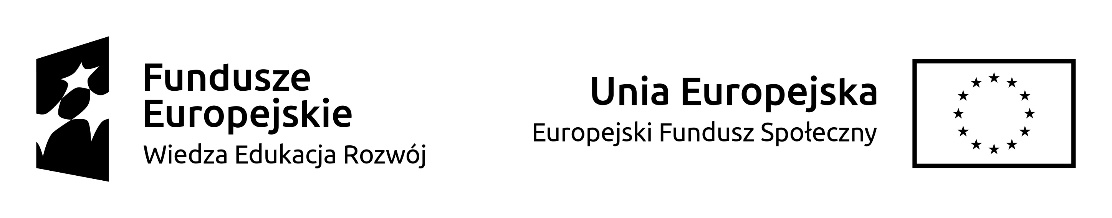                                                         HARMONOGRAM REKRUTACJI                                Symulacja pn. „Innowacyjność i współpraca w całej organizacji”  w ramach projektu pn. „Zgrany urząd – kompleksowy program rozwoju współpracy 
                                                                           z beneficjentami”.ETAPY REKRUTACJI ETAPY REKRUTACJI Składanie formularzy rekrutacyjnych wraz 
z załącznikami9 czerwca 2021 r. – 6 lipca 2021 r.Posiedzenie komisji rekrutacyjnej7 lipca  2021 r.Ogłoszenie wyników rekrutacji8 lipca 2021 r. 